 INCHEON NATIONAL UNIVERSITY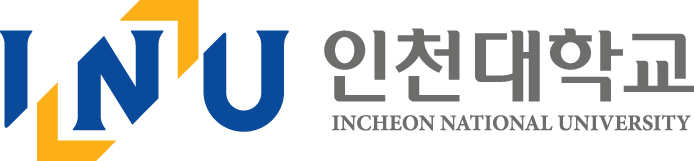 APPLICATION FOR EXCHANGE STUDENTSPlease complete this form on your computer, then print and sign it.Study Plan Please state your study plan during your stay in .(인천대학교에서 공부하는 동안의 수학계획에 대하여 적어주세요.)위 지원서에 기재된 내용은 사실임을 확인합니다. 만약 허위 등 부적격 사례가 발견될 경우 입학이 취소됩니다. (I certify that the information provided on this form is accurate and complete.  I understand that any untrue or incomplete information may result in the rejection of admission)날짜 (Date)                        서명(Signature)◊ 인적사항 (Personal Information)                                                 성   명                                                                   (Name)             family(last, 姓)                    first(名)  국   적                                 출생지                                            (Nationality)                            (Country of birth)출신학교                                 전  공                               (Home University)                        (Major)  □ Undergraduate □ Graduate 생년월일                                 성별     □Male     □Female (Date of birth)                          (Gender)여권번호    ________ ______________    유효기간  _______  ____________________(Passport No.)                          (Valid Date)  주   소                                                                                              (Mailing address)   number and street              City                      Province                     Country                               Postal code  전화번호                      팩스                        E-mail                                 (Tel)                          (Fax)Contact Person in Home University : Name                                Position                     Email                                      Phone Number                                ◊ 지원사항 (Application Information )지원연도 및 학기 (Indicate the desired year of entry) Year                    □ Spring  □ Fall  Duration of Stay                기숙사 신청여부 (Do you want to stay in campus housing?) □Yes  □NoIf yes, □ 2 people in a room (840,000 Korean Won + Deposit/ per semester, Meal : 2,500~4,000 Korean Won) □ 4 people in a room (528,000 Korean Won + Deposit/ per semester , Meal : 2,500~4,000 Korean Won)* The dormitory fees are due to change each semester.◊ 언어능력 (Language Proficiency) 한국어능력시험결과 ( TOPIK  score):           급(level)